CYPRESS COLLEGE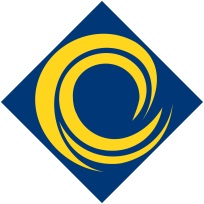 Air Conditioning & Refrigeration Department2019 Spring Advisory Meeting MinutesThursday, May 23, 2019Welcome & Introductions – Dr. Kathleen Reiland, Dr. Doug Sallade		Annual Barbecue and Skills Competition / ASHRAE Club – Joshua CruzPlans are to have more competitions and collaborations with industry partners.Strong Workforce and Perkins funding – Dr. Kathleen ReilandFunds have and will be spent on Automation and repair and upgrade of existing Trainers.CTE/ Air Conditioning & Refrigeration Information site – Richard HockAdvisory Council Verification Declaration – Richard HockCurriculum Update – Strong Workforce Automation Collaboration –Richard Hock/ Carlos UrquidiAutomation Curriculum is being approved by the Curriculum Committee. Looking forward to offering Automation classes in Fall 2021. As discussed previously, the advisory committee agreed that the controls program was long overdue and welcomed the addition of this program.Natural Gas and propane use in the laboratory – Richard HockCurrently working with M&O to restore the natural gas.Our dept. is using Propane, which does not give the students a real world experienceClosing Remarks and Industry Comments – Committee MembersCommittee industry partners continued to emphasis the need for student improvement in soft skills.